PROCESSO SELETIVO PARA MESTRADO ACADÊMICO E DOUTORADO DE 2014 (EDITAL PPGCINF 1/2013)RESULTADO DA HOMOLOGAÇÃO DAS INSCRIÇÕESA Comissão de Seleção do Programa de Pós-Graduação em Ciência da Informação da Universidade de Brasília homologa as inscrições dos candidatos ao Mestrado Acadêmico e Doutorado de 2014 nas seguintes linhas e grupos de pesquisa:Linha de Pesquisa: Comunicação e Mediação da Informação: DoutoradoLinha de Pesquisa: Comunicação e Mediação da Informação: MestradoLinha de Pesquisa: Organização da Informação: DoutoradoLinha de Pesquisa: Organização da Informação: MestradoAlunos Estrangeiros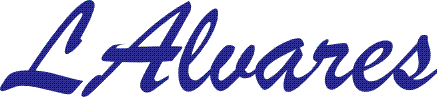 Profa Dra Lillian Maria Araújo de Rezende Alvares 
Coordenadora do Programa de Pós-graduação em Ciência da InformaçãoUniversidade de BrasíliaNome do CandidatoGrupo de PesquisaEdeuzane de Fátima Pereira da Silva Steinmetz Competência em InformaçãoEleonora Stanziona ViggianoCompetência em InformaçãoErnani Rufino dos Santos JúniorBiblioteca e SociedadeKarina Domingues Bressan VidalCompetência em InformaçãoLarissa Melo Bezerra de OliveiraPublicações EletrônicasMaria Albeti Vieira VitorianoCompetência em InformaçãoMaria Aparecida de AssunçãoCompetência em InformaçãoMaria da Conceição Lima AfonsoCompetência em InformaçãoMariana Giuberti Guedes GreenhalghProfissional da InformaçãoMichelli Pereira da CostaPublicações EletrônicasRoberto Resende MoreiraCompetência em InformaçãoThiago Gomes EirãoProfissional da InformaçãoNome do CandidatoGrupo de PesquisaAlexandra César ZinnCompetência em InformaçãoAníbal Araújo PereaInformação, Design e UsabilidadeAnna Maria de Oliveira MarquesCompetência em InformaçãoCarolina Santos CarusoProfissional da InformaçãoEdmundo David Tomas ErnestoCompetência em InformaçãoFilipe Araujo SoaresBiblioteca e SociedadeFlávia Moreno Alves de SouzaInformação, Design e UsabilidadeGeorgia Fernandes do NascimentoPublicações EletrônicasIgor Yure Ramos MatosInformação, Design e UsabilidadeJosé Mauro Gouveia de MedeirosComunicação CientíficaLucila Rocha SaraivaCompetência em InformaçãoLuísa Chaves CaféInformação, Design e UsabilidadeMaíra Fernandes AlencarInformação, Design e UsabilidadePaula Couto Lopes de Araujo FariaInformação, Design e UsabilidadePaulo Tadeu Peres IngracioCompetência em InformaçãoRaquel Costa de SouzaBiblioteca e SociedadeRosa Maria Diekn de QueirozInformação, Design e UsabilidadeTiago Amaro dos SantosComunicação CientíficaNome do CandidatoGrupo de PesquisaAlessandra dos Santos AraújoAcervos FotográficosAlexandre MoriArquitetura da InformaçãoAndré Luiz Valença da CruzRepresentação e Organização da Informação e do ConhecimentoAntonival Lima AlbuquerqueArquitetura da InformaçãoFernando Antônio de Araújo Chacon de AlbuquerqueArquitetura da InformaçãoFrancisco Claudio Sampaio de MenezesArquitetura da InformaçãoLaila Figueiredo Di PietroAcervos Fotográficos Mac Amaral CartaxoArquitetura da InformaçãoMilton Pombo da PazArquitetura da InformaçãoPaulo Hideo OhtoshiBiblioteca Digital Rômulo Ferreira dos SantosArquitetura da InformaçãoSuzana de Queiroz Ramos TeixeiraRepresentação e Organização da Informação e do ConhecimentoVanessa Murta RezendeAcervos FotográficosNome do CandidatoGrupo de PesquisaAlcione Santiago da SilvaInteligência Organizacional e CompetitivaAna Flávia Lucas de Faria KamaRepresentação e Organização da Informação e do ConhecimentoAna Rosa de Sá BarretoArquitetura da InformaçãoAngélica Marques Silva de SousaImagem, Memória e InformaçãoAnna Paula da SilvaMuseologia, Patrimônio e MemóriaAntônio Barbosa JúniorRepresentação e Organização da Informação e do ConhecimentoBernardo de Barros ArribadaMuseologia, Patrimônio e MemóriaCamila Daniela LimaAs Políticas de Informação do Estado e a Gestão dos Patrimônios DocumentaisCamila Patrício VenturaInteligência Organizacional e CompetitivaCarlos Jacobino LimaInteligência Organizacional e CompetitivaCaroline Almeida SodréAs Políticas de Informação do Estado e a Gestão dos Patrimônios DocumentaisCássio Murilo Alves Costa FilhoAs Políticas de Informação do Estado e a Gestão dos Patrimônios DocumentaisDanielle Alves BatistaAs Políticas de Informação do Estado e a Gestão dos Patrimônios DocumentaisDébora Mendes CarvalhoInteligência Organizacional e CompetitivaDeise Lourenço de JesusRepresentação e Organização da Informação e do ConhecimentoDomingos da Costa RodriguesAs Políticas de Informação do Estado e a Gestão dos Patrimônios DocumentaisElias Ribeiro da SilvaArquitetura da InformaçãoFábio Barros LealArquitetura da InformaçãoFernando Gabriel CorrêaAs Políticas de Informação do Estado e a Gestão dos Patrimônios DocumentaisFrancisco Luziaro de SousaInteligência Organizacional e CompetitivaFrank Carlos Lemos CostaAcervos FotográficosGláucia Verônica Veloso da Silva VieiraAs Políticas de Informação do Estado e a Gestão dos Patrimônios DocumentaisGleiciane Rosa da SilvaInteligência Organizacional e CompetitivaGuido Pereira e Silva JúniorImagem, Memória e InformaçãoIuri Daudt RodriguesInteligência Organizacional e CompetitivaÍvina Flores Melo KurokiAs Políticas de Informação do Estado e a Gestão dos Patrimônios DocumentaisJoão Carlos Vieira MallenInteligência Organizacional e CompetitivaJosé Rômulo de Castro VieiraInteligência Organizacional e CompetitivaKarla Ignês Corvino SilvaArquitetura da InformaçãoKarla Lustosa de Mello Carvalhal Inteligência Organizacional e CompetitivaLeandra Nascimento Fonseca As Políticas de Informação do Estado e a Gestão dos Patrimônios DocumentaisLígia Costa CoelhoAs Políticas de Informação do Estado e a Gestão dos Patrimônios DocumentaisLiliane Juvência Azevedo FerreiraInteligência Organizacional e CompetitivaLuiz Jupiter Carneiro de SouzaArquitetura da InformaçãoMaiara Coutinho CarvalhoAs Políticas de Informação do Estado e a Gestão dos Patrimônios DocumentaisMárcia de Oliveira CardosoInteligência Organizacional e CompetitivaMarcus Theodoro de CarvalhoInteligência Organizacional e CompetitivaMaria de Fátima MedeirosPreservação de Bens CulturaisMaria de Fátima Teixeira VerasRepresentação e Organização da Informação e do ConhecimentoMaria do Socorro Neri de SousaImagem, Memória e InformaçãoMarina Scardovelli de SouzaAs Políticas de Informação do Estado e a Gestão dos Patrimônios DocumentaisMônica Shingu KanegaePreservação de Bens CulturaisRaphael Ramos CoutinhoInteligência Organizacional e CompetitivaRaquel Pereira CostaBiblioteca DigitalRoberta Penha e Silva MarinsRepresentação e Organização da Informação e do ConhecimentoRosemary de AlmeidaAcervos FotográficosSuliane Barros LealAs Políticas de Informação do Estado e a Gestão dos Patrimônios DocumentaisTania Maria de Moura PereiraAcervos FotográficosNome do CandidatoGrupo de PesquisaJulio Francisco Santillán-AldanaPublicações Eletrônicas